TORT Z AJERKONIAKIEMSkładniki:Ciasto:5 jaj,140 g cukru,1 cukier waniliowy,75 g migdałów zmielonych,1 łyżka mąki ziemniaczanej,1 łyżeczka proszku do pieczenia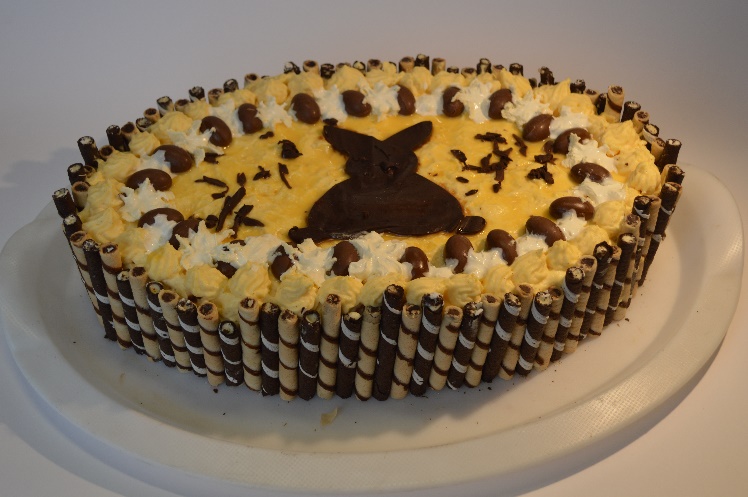 Masa:9 łyżeczek żelatyny,100g masła,100 g cukru pudru,¼ l likieru adwokat,500 ml śmietanki 30 %,3 jaja,2 opakowania rurek waflowych,1 cukier waniliowySposób przygotowania:Ciasto: Białka ubić na sztywną pianę z cukrem, dodać stopniowo żółtka, a następnie pozostałe składniki. Piec w 200 oC przez 30 min. Ostudzić.Masa: Żelatynę rozpuścić. Masło z cukrami utrzeć na puszystą masę, 3 zółtka wymieszkać z adwokatem (odłożyć 2 łyżki likieru) i stopniowo dodawać do masy. Dodawać powoli żelatynę, ucierać do momentu tężenia. W tym czasie ubić śmietanę (można dodać śmietan-fix), ¼ ubitej śmietany odłożyć do ozdobienia. Następnie ubić 3 białka na sztywno i wymieszać powoli z masą. Na ostudzone ciasto wyłożyć masę następnie skropić pozostałym likierem i ozdobić śmietanką według uznania. Obłożyć rurkami. Wstawić do lodówki na 4 – 5  godzin. Autor przepisu: Dorota Becker